Контрольная работа по предмету « Основы материаловедения»      за II четверть,        5 классФамилия И.О.Напишите разрезы ствола.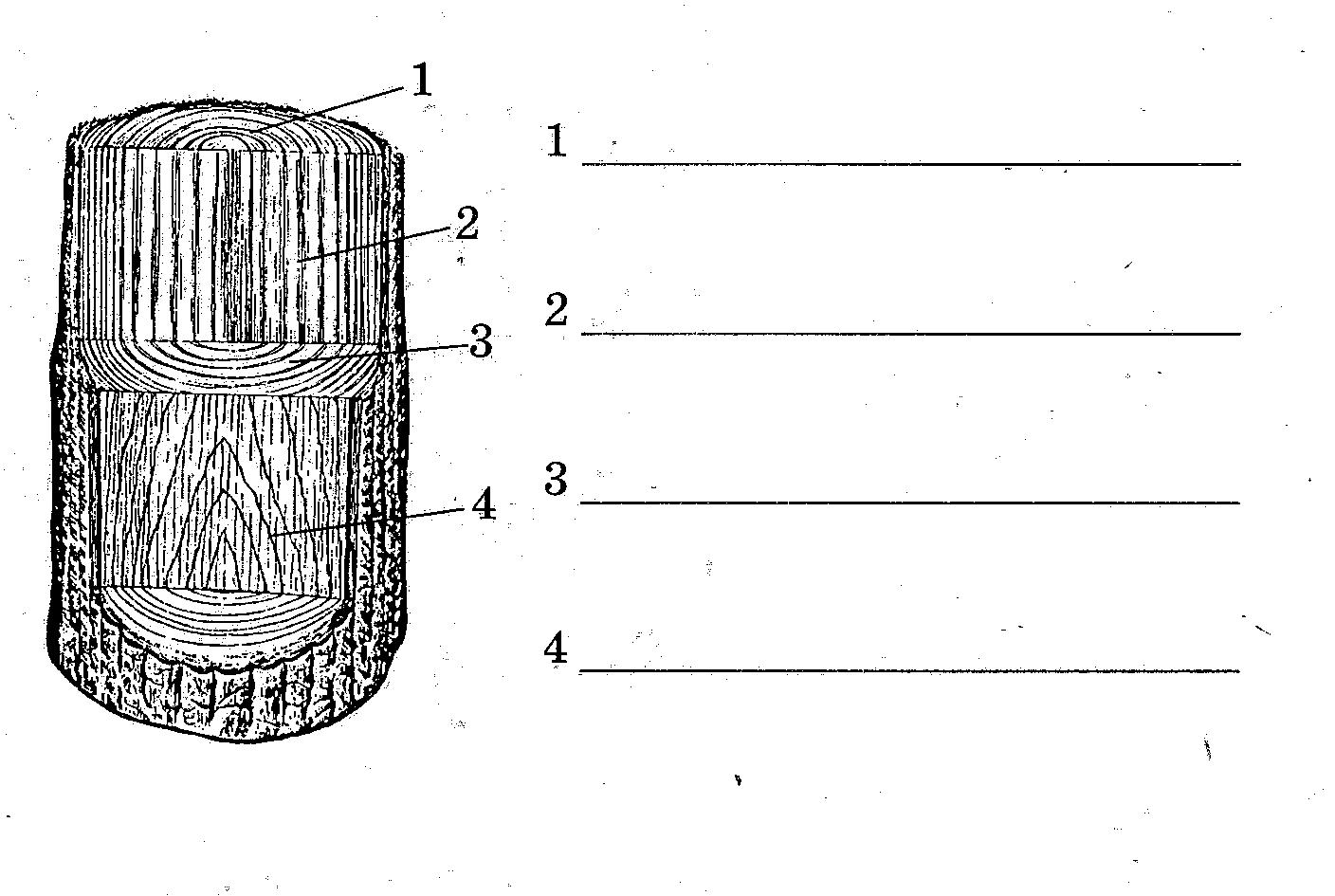 Ответьте на вопрос.Как можно определить возраст дерева?Подчеркните правильный ответ.На поперечном разрезе какой части дерева можно определить его возраст?Вершина, комель, середина ствола.Покажите стрелкой правильный ответ.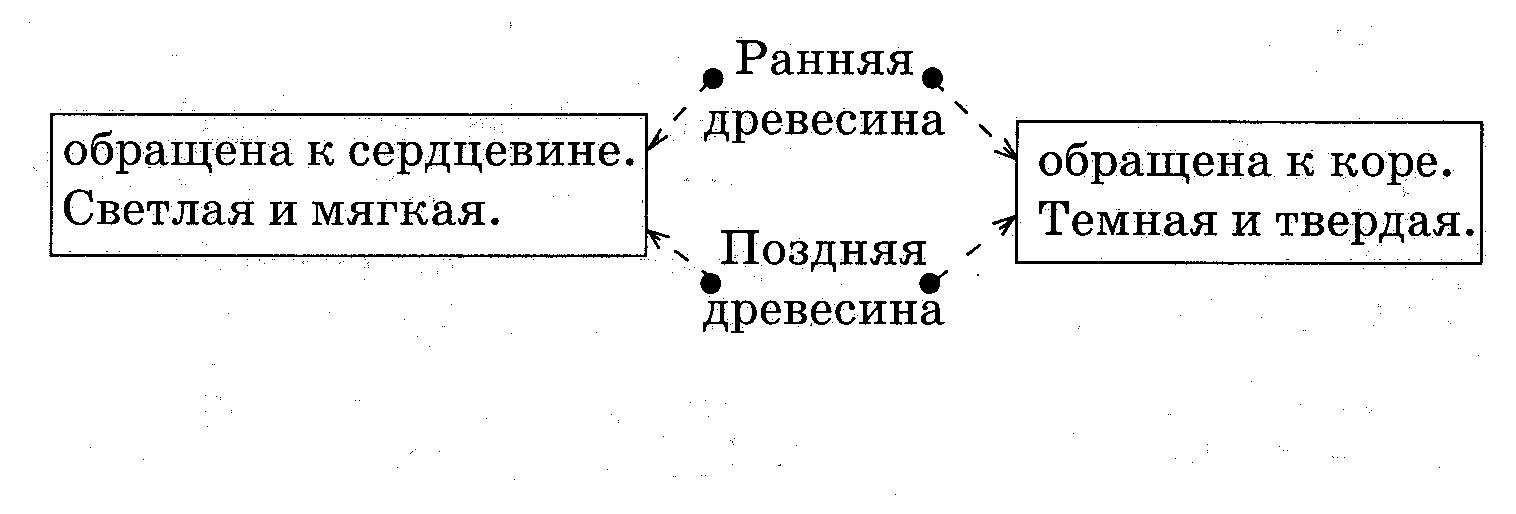 ДопишитеКаждый годичный слой состоит из двух частейи древесины.Укажите стрелкой вид разреза.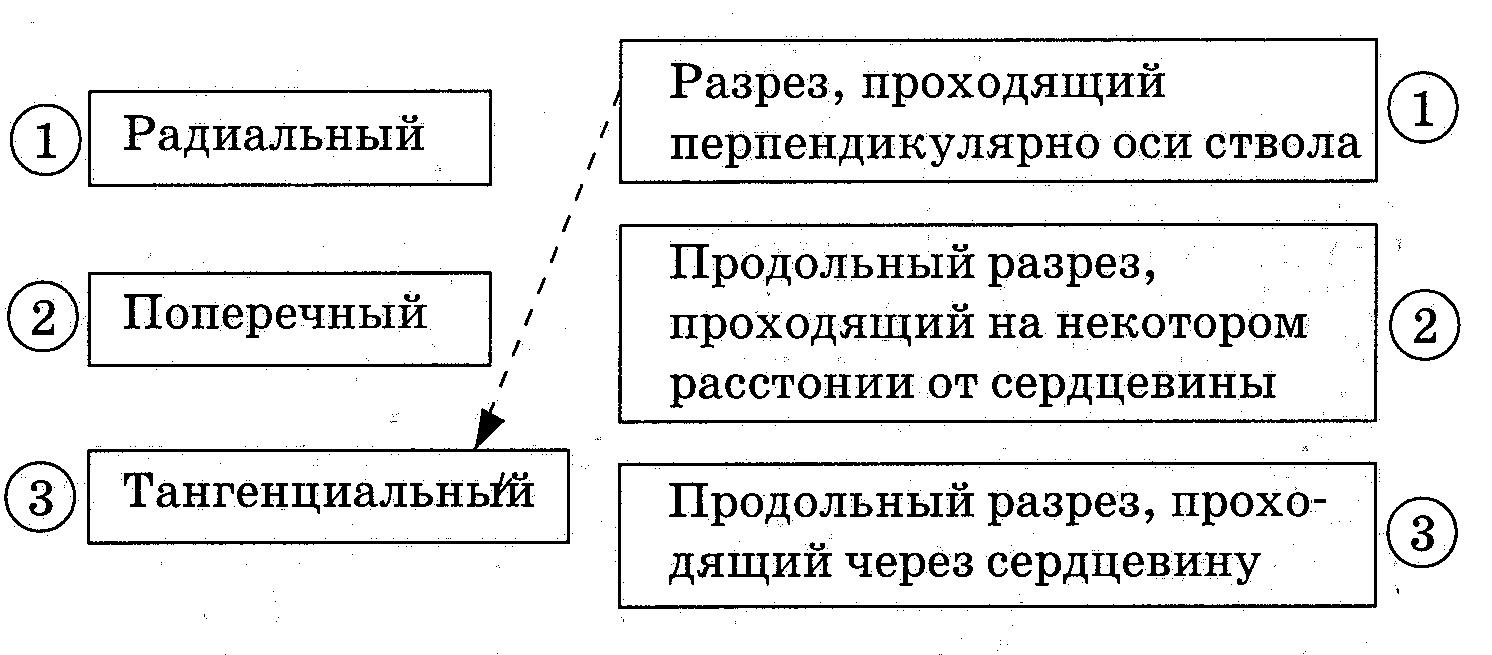 